Phalaenopsis- Section Amboinensis Species SPECIES                        PROGENY             AWARDS                   AWARD  TYPE                                                                           RANGE                                TEMP/LHT         BLOOM TIME                                               F-1/Total                    AOS                                                                                                                                                                                                                     Peak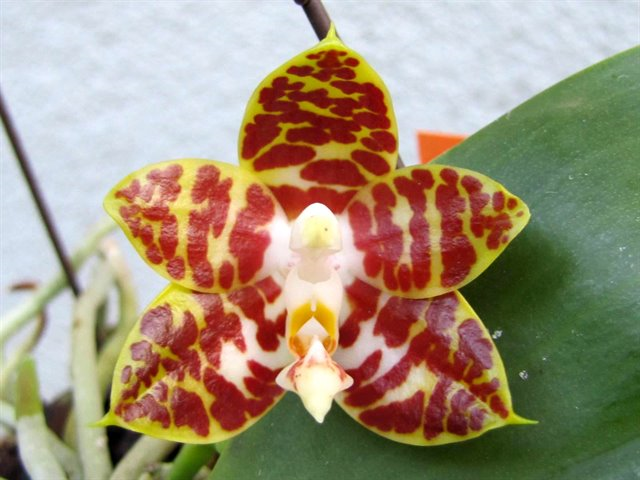 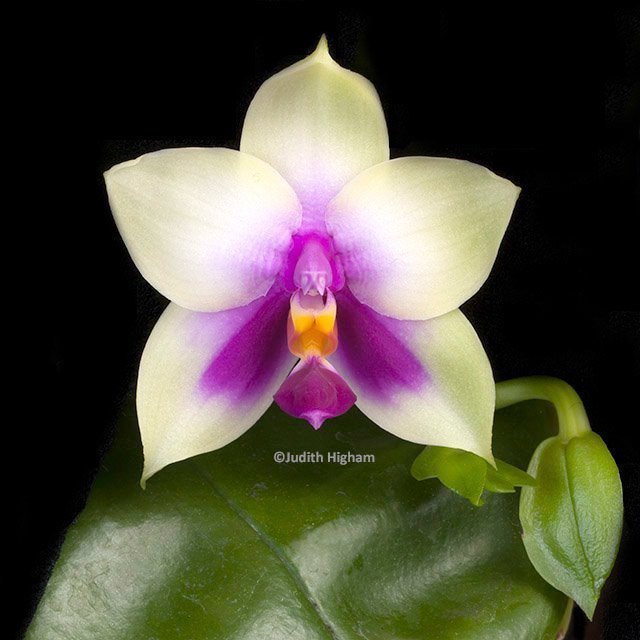 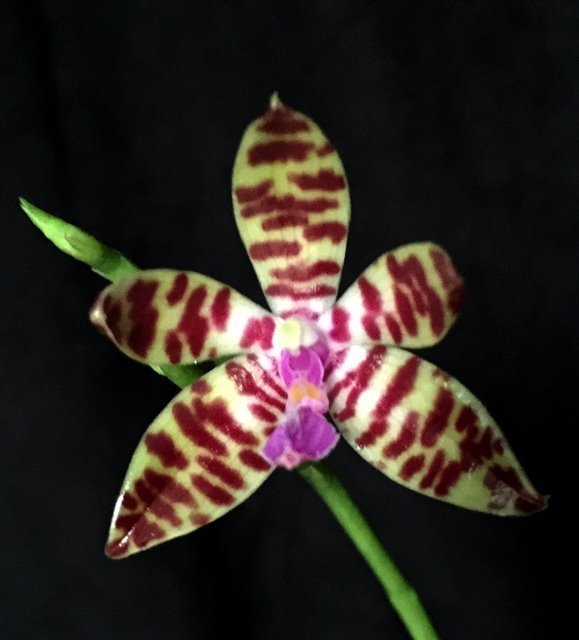 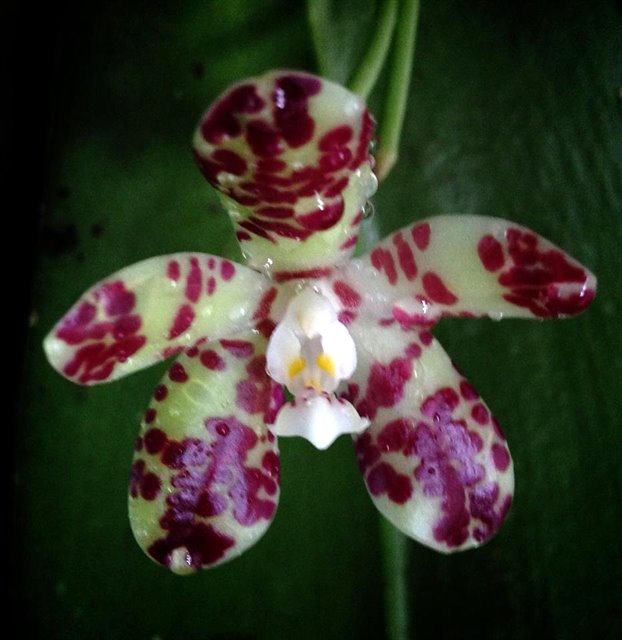 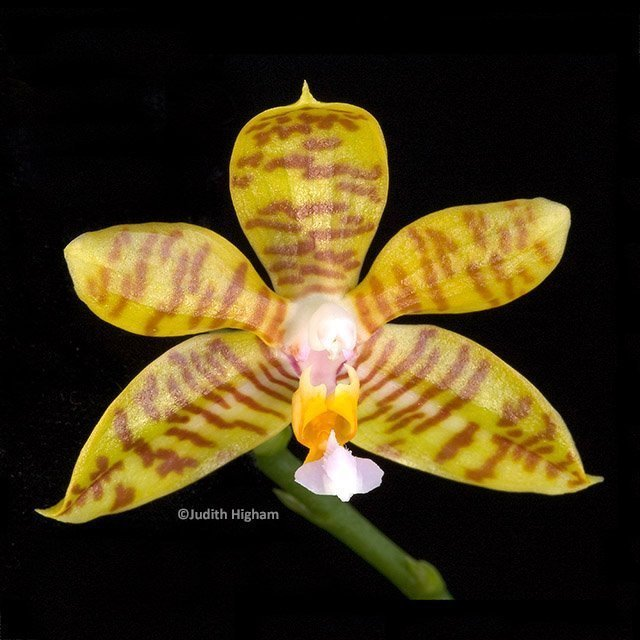 Phal amboinensis                                    Phal bellina                                                     Phal bastianii                           Phal doweryensis                     Phal fasciata                                                              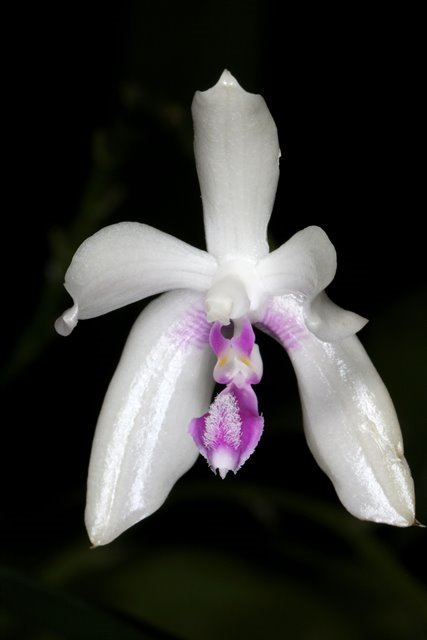 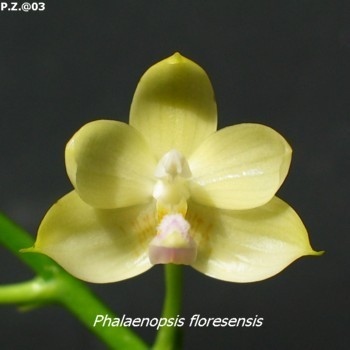 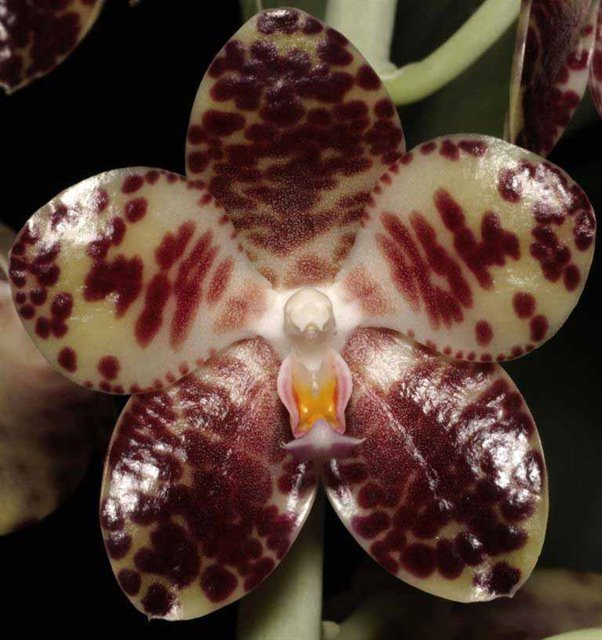 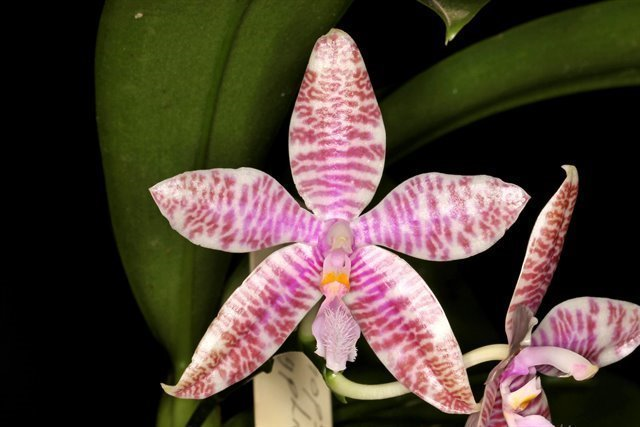   Phal fimbriata        	                    Phal floresensis                                 Phal gigantea                                Phal hieroglyphica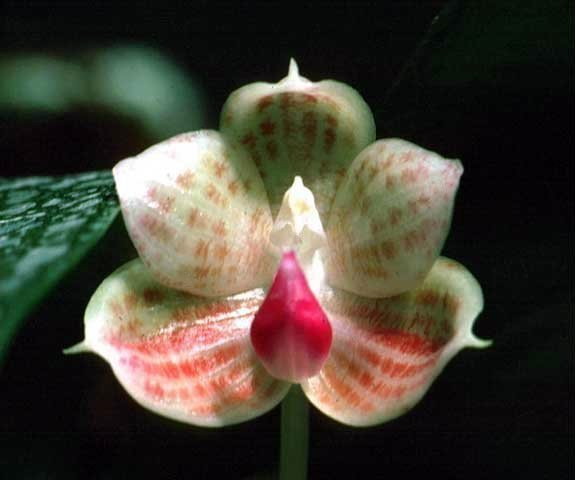 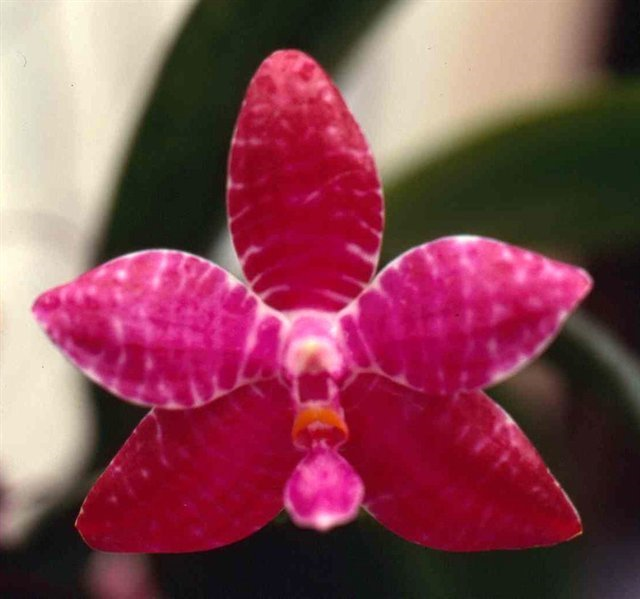 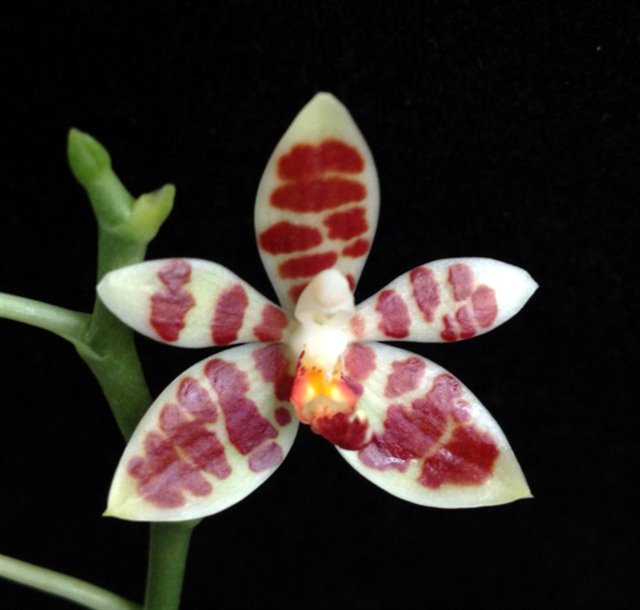 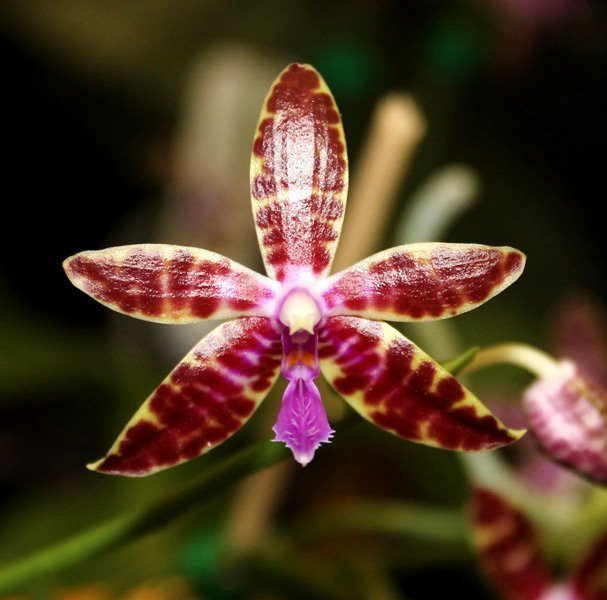 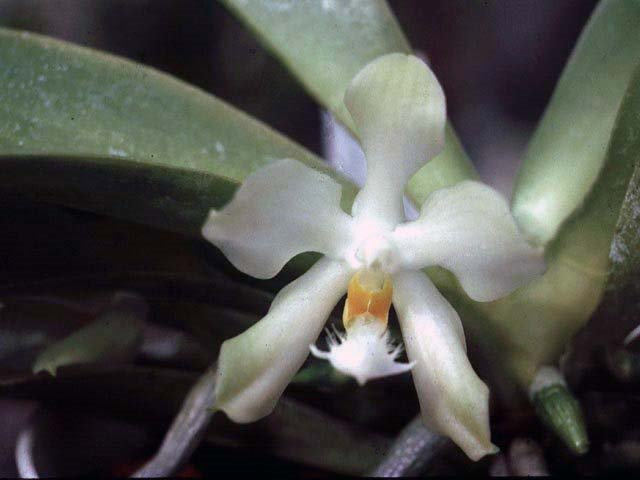 Phal javanica                         Phal lueddemanniana                     Phal maculata                       Phal mariae                              Phal micholitzii                            Phal modesta                          Phal pallens                          Phal pulchra                       Phal venosa				Phal violacea                     Phal pucherrima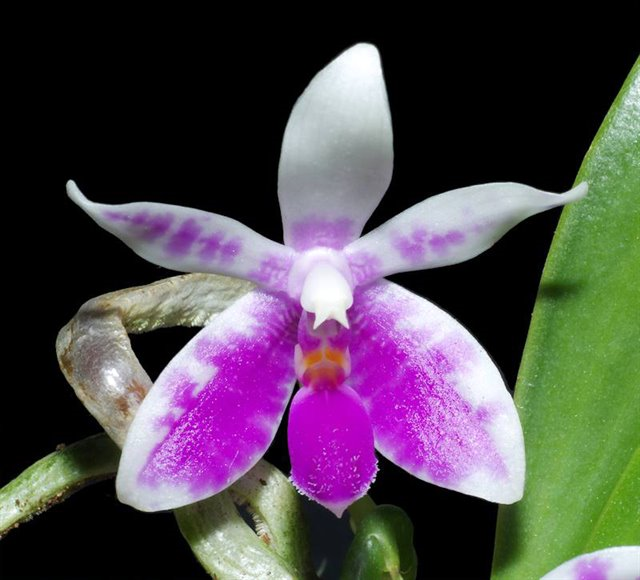 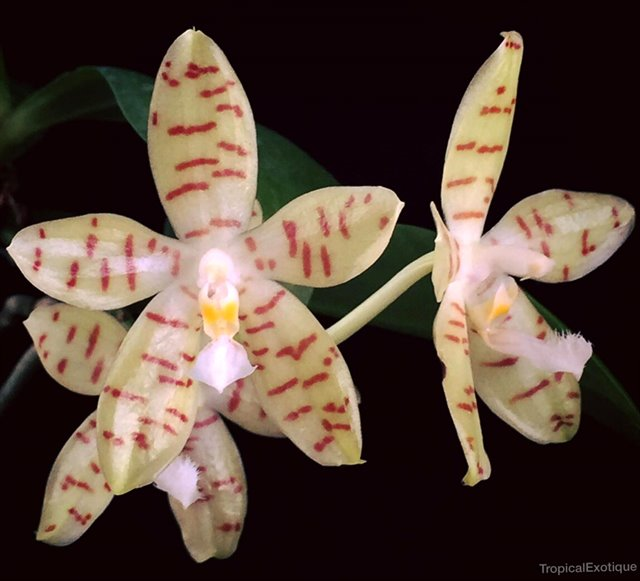 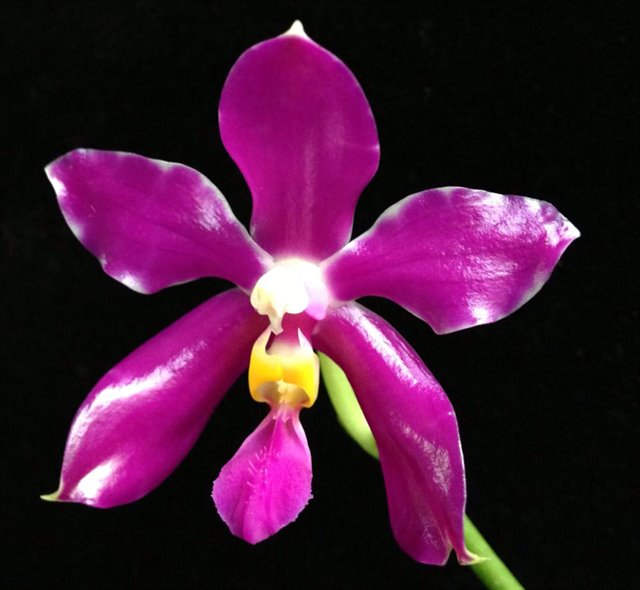 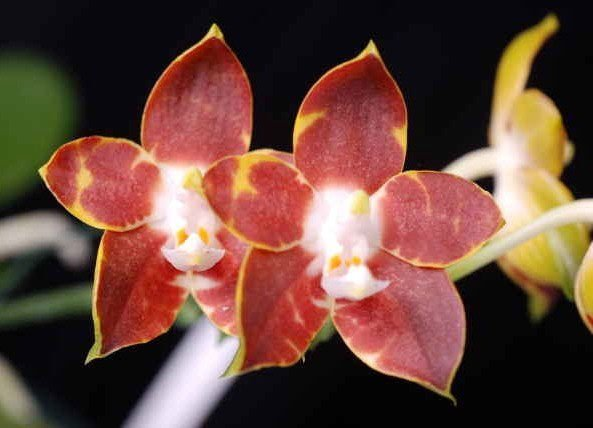 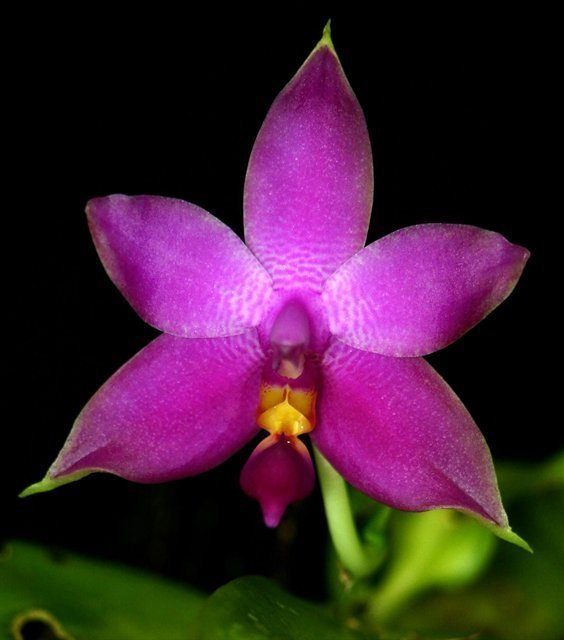 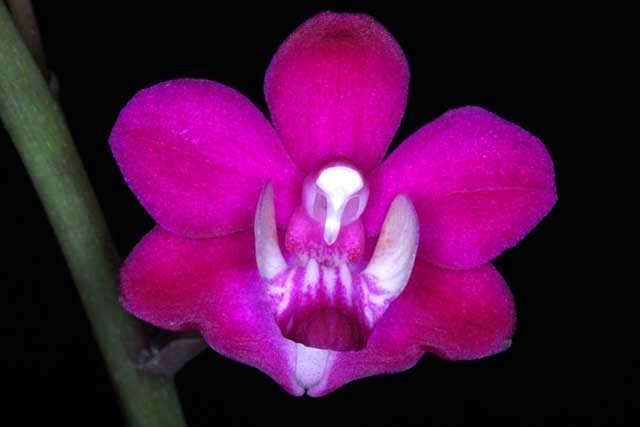 amboinensis551/17,3948337 AM, 1 CBR, 7 CCM, 1 CHM, 37 HCCIndonesiaHot/LoFebbellina145/54810455 AM, 3 AQ, 1 CBM, 1 CCE, 12 FCC, 29 HCCBorneoWarm/LoJulybastianii20/21103 AM, 3 CCM, 2 CHM, 2 HCCPhilippinesWarm/LoMarchdoweryensis10/1032 AM, 1 CBRBorneoHot/LoJul/Decfasciata125/11,25461 AM, 2 CCM, 3 HCCPhilippinesHot/LoSeptfimbriata58/17651 AM, 1 CBM, 2 CCM, 1 HCCJava and SumatraWarm/LoMayfloresensis42/10042 AM, 2 CHMIndonesia, Flores IslandHot/LoMaygigantea292/6,5126422 AM, 1 CBM, 4 CCE, 14 CCM, 22 HCC, 1 JCBorneoHot/LoSepthieroglyphica23/9,9246522 AM, 1 CBM, 5 CCE, 22 CCM, 1 CHM, 1 FCC, 12 HCCPhilippinesHot/LoOctjavaanica114/24292AM, 1 CBM, 1 CCM, 1 CHM, 3 HCCJavaHot/LoMaylueddrmanniana345/22/3504015 AM, 1 CCE, 4 CCM, 3 CHM, 1 FCC, 13 HCC, 2 JCPhilippinesWarm/LoMaymaculata37/8361 CBM, 1 CCM, 1 CHM, 3 HCCMalaysia, BorneoHot/LoAugmariae109/1,521103 AM, 1 CBM, 4 CCM, 2 HCCBorneo to PhilippinesHot/LoJunmicholitzii67/2,16352 AM, 3 HCCPhilippinesHot/LoJanmodesta44/5241 CCM, 1 CHM, 2 HCCBorneoHot/LoJunpallens28/50661 AM, 1 CBM, 1 CCM, 3 HCCPhilippinesHot/LoMar, Novpulchra44/7732 CCM, 1 JCPhilippinesWarm/LoMay, Seppulcherrima286/10,79011851 AM, 1 AQ, 1 CBM, 6 CCM, 5 CHM, 46 HCC, 7 JCSE AsiaWarm/LoSepvenosa344/4,074283 AM, 1 CCE, 4 CCM, 1 CHM, 1 FCC, 5 HCCIndonesia, SulawesiHot/LoOctviolacea520/6,35916165 AM, 2 CBM, 1 CCE, 20 CCM, 63 HCC, 10 JCMalaysiaHot/LoJul-Oct